SQairRenson Ventilation, IZ 2 Vijverdam, Maalbeekstraat 10, 8790 Waregem – BelgienTel. +32 (0)56 62 71 11, Fax +32 (0)56 60 28 51, info@renson.be www.renson.eu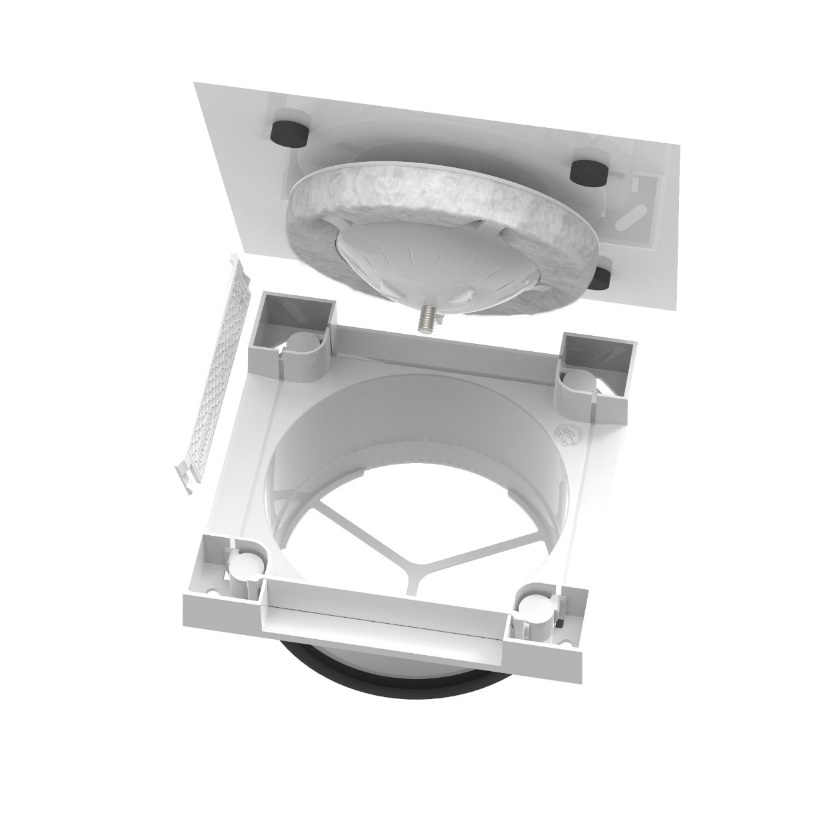 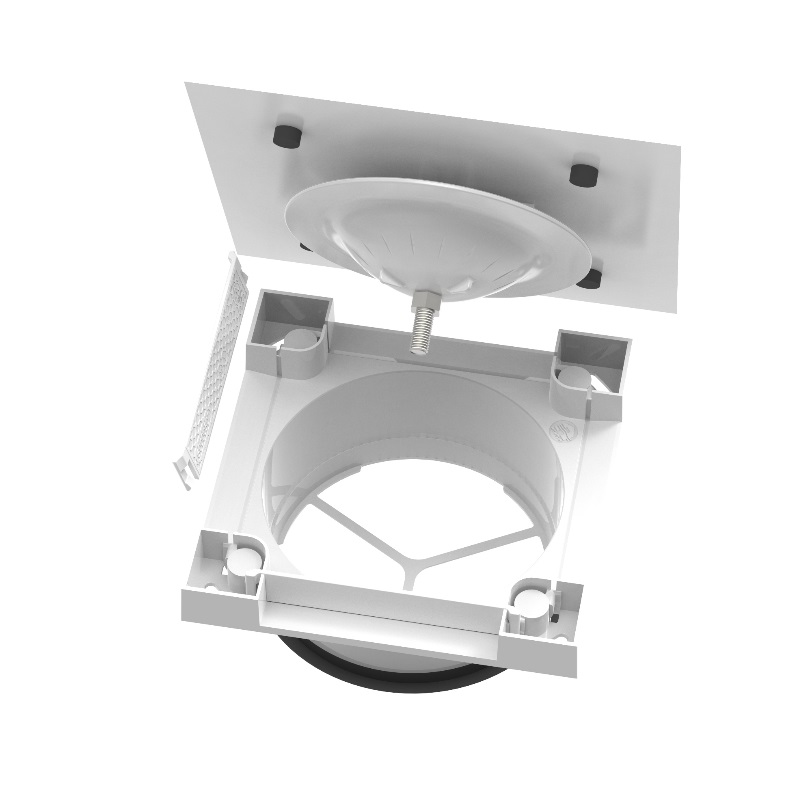 Produktbeschreibung Regelbares Ventil in 4 AusführungenAbluftventil: Basic: Kunststoff-Frontplatte (RAL 9010 in der Masse)Deluxe: Aluminium-Frontplatte (lackiert RAL 9010)Zuluftventil: Basic: Kunststoff-Frontplatte (RAL 9010 in der Masse)Deluxe: Aluminium-Frontplatte (lackiert RAL 9010)Aufbau: Gitterbasis + FrontplatteRagt nur 24 mm über die Wand bzw. die Decke hinaus Dank der breiteren Frontplatte werden die Lüftungsöffnungen diskret verborgenDirekte Verbindung mit dem LuftkanalsystemØ 125 mmIntegrierte Gummidichtung: luftdichte VerbindungFrontplatte:Basic: an die Gitterbasis geklicktDeluxe: mit Magneten an der Gitterbasis befestigtEinfache Demontage für ReinigungDank einer Gegenmutter wird die Einstellung des Ventils während der Reinigung beibehaltenDas Zuluftventil ist mit schalldämmendem Material ausgestattetVerhindert Lüftungsgeräusche am VentilDas Zuluftventil Deluxe ist mit 2 Ablenkplatten ausgestattet2 der 4 Lüftungsöffnungen können mithilfe der Ablenkplatten verschlossen werdenZ. B.: Wenn das Ventil nahe an einer Wand angebracht wird, kann diese Seite verschlossen werden, um Schmutzablagerungen zu verhindernProdukteigenschaften Verpackung: ART.-Nr.:-76050400	Deluxe Zuluft-76050401	Deluxe Abluft-76050403	Basic Zuluft-76050404	Basic AbluftAbmessungen: 200 x 190 x 85 mmBASIC DELUXE FrontplatteASAAluminiumAbmessungen der Frontplatte170 x 170 mm180 x 180 mmAbmessungen der Gitterbasis150 x 150 mm150 x 150 mmFarbeRAL 9010RAL 9010BefestigungKlicksystemMagneteÜberstreichbar-JaAblenkplatten-2 Stück (Zuluft)Abmessungen der Ablenkplatten92 x 20 mm92 x 20 mm